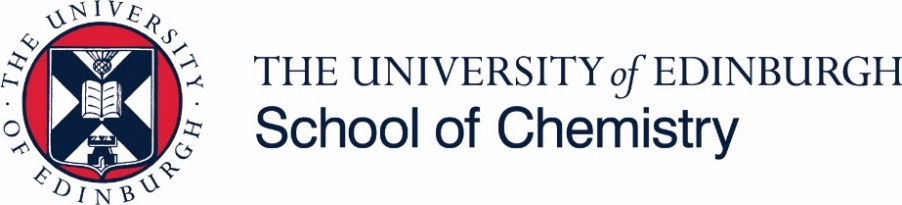 The Dr Brian R. Phillips Scholarship for Chemistry ResearchUUN (Universal User Name e.g. S1234567): Title:  Surname name:  Forename: Telephone number:  Email address:  PhD ChemistryMethod of study:Full-time    Part-time   I confirm that I wish to be considered for a Dr Brian R. Phillips ScholarshipApplicant’s signature:  Date:  When completed, please submit this application form to Gill Law at Chemistry.Gradschool@ed.ac.uk (Deadline for application submissions 11.59 GMT 4th January 2024)The  holds information about everyone who applies for a scholarship at the University.  We use the information you provide on your scholarship application form together with the information contained in the supporting documentation to administer and assess your scholarship application for a scholarship and to select successful applicants.If you have any queries regarding the University’s use of your information please contact the University’s Data Protection Officer (E-mail: Data-Protection@ed.ac.uk) When making your academic application via EUCLID please upload the following documentation to support your application for the Scholarship•Research proposal (1 page)•Degree transcripts•Personal statementTwo reference letters are also required and they should be uploaded to EUCLID by the referees as part of the admission application process.  We will use these references as part of your scholarship application.